Sukienka z ozdobnym dekoltem od Potis&VersoPoznaj nasze propozycje idealnej stylizacji na pierwsze wiosenne imprezy. Sukienka z ozdobnym dekoltem sprawdzi się dla zwolenniczek klasyki, przełamanej żywym odcieniem i perłowym zdobieniem.Elegancka sukienka z ozdobnym dekoltemWiosna jest porą roku, w której mają miejsce liczne przyjęcia okolicznościowe. Warto mieć w swojej szafie elegancką sukienkę, którą możemy założyć na zabawę w gronie bliskich osób. Sukienka z ozdobnym dekoltem świetnie sprawdzi się w przypadku każdej wystawnej okazji.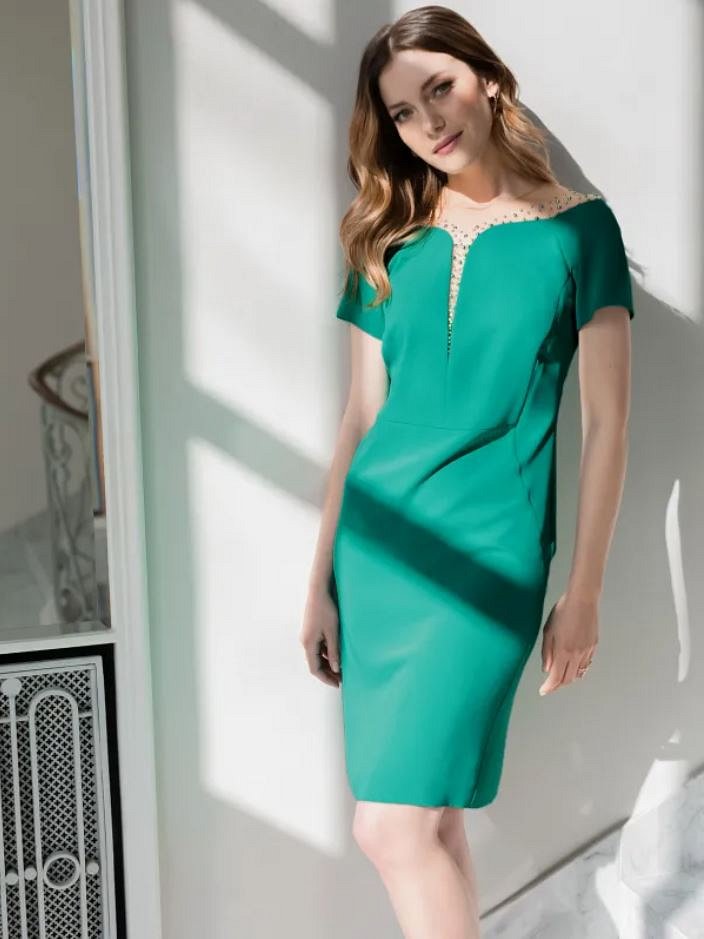 Czym wyróżnia się sukienka z ozdobnym dekoltem marki Potis&Verso?Sukienka niewątpliwie przyciąga wzrok swoim pięknym wykonaniem. Została zachowana w klasycznym stylu, jednak jej wyrazisty kolor i zdobienia na dekolcie odgrywają ważną rolę w prezentacji całości. Elegancki ołówkowy krój został przełamany soczystym turkusem. Największym autem sukienki jest głęboki dekolt wypełniony drobnymi perełkami, które przypominają kropelki wody. Osadzone są na cielistej siateczce, która dopasowana jest do odcieni skóry. Sukienka z ozdobnym dekoltem została wykonana z poliestru. Materiał jest odporny na ścieranie i wyróżnia się dobrym zachowaniem trwałości barwy. Podszewka natomiast wykonana jest z przyjemnej wiskozy.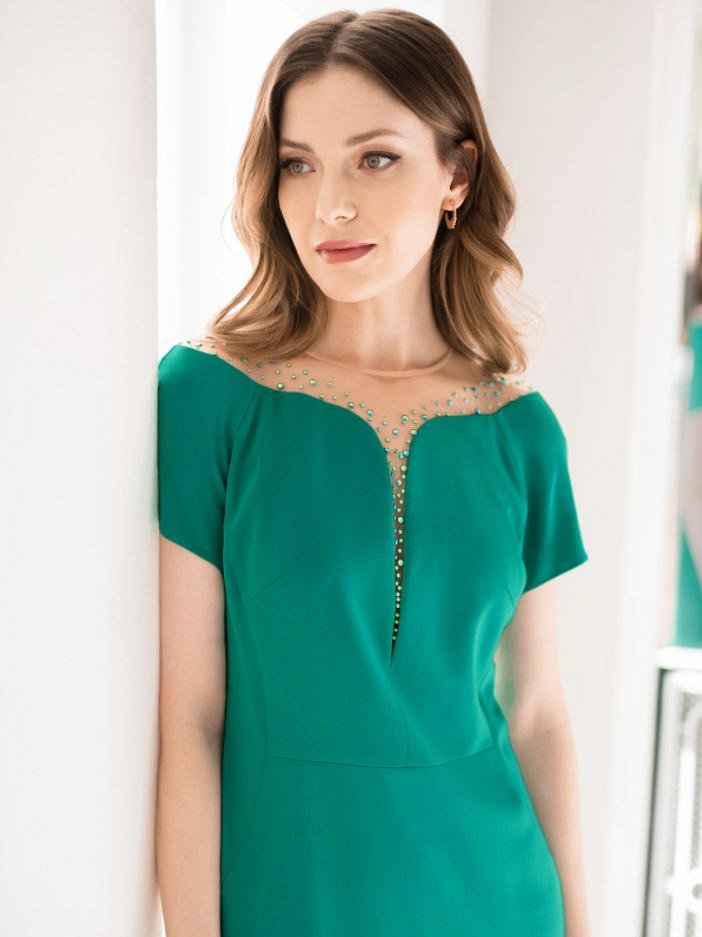 Gdzie można założyć taką sukienkę?Taki rodzaj kreacji z pewnością wpasuje się w różne bankiety i spotkania rodzinne. Możesz założyć ją na komunię lub wesele. Sukienka z ozdobnym dekoltem jest kobieca i modna, a klasyczne wykonanie nie pozwala jej wyjść z trendów przez kolejne sezony. Kolor sukienki idealnie sprawdzi się na wiosnę, gdzie natura budzi się do życia, a świat wypełniony jest żywymi barwami. Z łatwością dopasujesz ją do eleganckich butów na szpilce oraz delikatnej torebki.